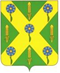 РОССИЙСКАЯ ФЕДЕРАЦИЯОРЛОВСКАЯ ОБЛАСТЬНОВОСИЛЬСКИЙ РАЙОННЫЙ СОВЕТ НАРОДНЫХ ДЕПУТАТОВРЕШЕНИЕ                9 июня 2023 года                                                   №  113- РС         г. Новосиль Об исполнении бюджетаНовосильского района за 2022 год	Руководствуясь статьей 264.6 Бюджетного кодекса Российской Федерации, Уставом Новосильского  района, Положением о бюджетном процессе в Новосильском районе (с учетом внесенных изменений), Новосильский районный Совет народных депутатов решил:Утвердить отчет об исполнении бюджета Новосильского района за 2022 год  по доходам в сумме 228713,108 тыс. рублей, по расходам в сумме 241837,263 тыс. рублей, с превышением расходов  над доходами (дефицит бюджета Новосильского района) в сумме 13124,2 тыс. рублей и со следующими показателями:доходов бюджета Новосильского района за 2022  год  по кодам классификации доходов бюджетов согласно приложению 3 к настоящему решению.расходов бюджета Новосильского района за 2022 год  по разделам и подразделам классификации расходов бюджетов согласно приложению 4 к настоящему решению;расходов бюджета Новосильского района за 2022 год  по ведомственной структуре расходов бюджета Новосильского района согласно приложению 5 к настоящему решению;источников финансирования дефицита бюджета Новосильского района за 2022 год  по кодам классификации источников финансирования дефицитов бюджетов согласно приложению 1 к настоящему решению;источников финансирования дефицита бюджета Новосильского района за 2022 год  по кодам групп, подгрупп, статей, видов источников финансирования дефицитов бюджетов, классификации операций сектора государственного управления, относящихся к источникам финансирования дефицитов бюджетов, согласно приложению 2 к настоящему решению. Утвердить отчет о распределении дотаций из бюджета Новосильского района бюджетам городского, сельских поселений согласно приложению 9 к настоящему решению.3. Утвердить отчет о расходовании средств резервного фонда администрации Новосильского района согласно приложению 11 к настоящему решению.4.	Утвердить отчет об использовании бюджетных ассигнований муниципального дорожного фонда согласно приложению 12 к настоящему решению.5. Опубликовать решение Новосильского районного Совета народных  депутатов на официальном сайте администрации Новосильского района.6. Настоящее решение вступает в силу с момента опубликования.     Председатель Новосильского районного Совета народных депутатов                                    Д.П. Сигачев       	 